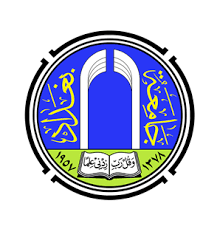 دراسة نسيجية و مظهرية للأعضاء اللمفاوية في الدجاج المحلي  رسالة ماجستير مقدمة إلى مجلس كلية الطب البيطري-جامعة بغداد وهي جزء من متطلبات نيل درجة ماجستير علوم في الطب البيطري/ التشريح والأنسجة من قبـلرباب عدنان حمزة بأشراف أ.م.د. علي فارس رشك1437هـ                                                                                     2017مالخلاصة:توضح هذه الدراسةالتغيرات التشريحية النسيجية للأعضاء اللمفاوية في اعمار (يوم واحد, اسبوع، اسبوعين، ثلاثة اسابيع، اربعة اسابيع ، ثمانية اسابيع واثني عشر اسبوع ) في  الدجاج المحلي . تتكون الغدة الزعترية من سلسلتين من الفصوص في كلا جهتي الرقبة تحت الجلد. كل سلسلة مؤلفة من (6-9) من الفصوص حيث تكون الفصوص في عمر يوم واحد ذات شكل بيضوي متطاول ذاتلون وردي إلى أحمر . ويلاحظ في الاعمار الكبيرة ان الفصوص تكون اكبر حجما ومتراصة مع بعضها البعض وكذلك هناك تغير في اللون الى بني محمر او رمادي محمر . نسيجيا كل فص يتكون  من القشرة واللب مغطاة بمحفظة من النسيج الضام , في الاسبوع الاول يتكون اللب من كريات الدم الحمر بالإضافةإلى الخلايا اللمفاوية ولا يمكن تميز القشرة عن اللب ,أما في عمر اربعة اسابيع يلاحظ ظهور الجسيمات الزعترية  (Hassall’s corpuscle ) الذي يزداد بعمر من (8-12) اسبوع .جراب فابريشيا للدجاج المحلي من اليوم الاول وحتى عمر اثني عشر أسبوع بغض النظر عن الجنس تقع على الجهة الظهرية للمجمع وترتبط بproctodium بقناة ضيقة . وتكون ذات شكل بيضوي في الاسابيع الاولى ثم بعدها تتحول الى دائرية الشكل مع تقدم العمر وهي ذات لون ابيض . ومن الجدير بالذكر ان وزن جراب فابريشيا يزداد بشكل ملحوظ مع تقدم العمر.  نسيجيا يلاحظ وجود اربع طبقات , الطبقة الطلائية المبطنة لجراب فابريشيا تتكون من خلايا عمودية بسيطة  او خلايا عمودية كاذبة , الخلايا العمودية تعطي تفاعل ايجابي الى    (AB )في الاسبوع الثالث والرابع من العمر الجريبات تتكون من القشرة واللب ويلاحظ ظهور خلايا البلازما والخلايا اللمفاوية . هنالك تغيرات ملحوظة في شكل الطية حيث تتغير من عريضة وقصيرة الى شكل طويل يشبه الاصبع . في عمر اثني عشر اسبوع يتكون الاكياس والتليف واختفاء الخلايا اللمفاوية في اللب .   في اليوم الاول من عمر الدجاج يظهر الطحال بشكل دائري ولون وردي, أما في الاسبوع الثاني فيظهر مثلث الشكل في الحيوانات الكبيرة يكون ثابت الشكل ويصبح لونه بني محمر . التغيرات النسيجية : في كل الاعمار الطحال يتكون من اللب الأبيض والأحمر مرتبطة مع بعضها ولا توجد علامة فاصلة بينهما. الطحال مغطى بمحفظة نحيفه من النسيج الضام والعضلات الملساء , وتكون الحويجزات نادرة ونحيفة .اللب الأحمر يتكون من الجيوب الوريدية محاطة بالحبال اللمفاوية ,اما اللب الأبيض يتكون من (PALS,PVLS,PELS  و الجريبات اللمفاوية).يعتمد ظهور هذه العناصر على العمر .في الشهر الأول من العمر يظهر المركز الانتشائي في بعض الجريبات اللمفاوية اما في عمر ثلاثة اسابيع فتظهر خلايا البلازما في اللب الأبيض بالإضافة الى الخلايا اللمفاوية.غدة هاردر في جميع الأعمار تتكون من فص واحد يقع في الجهة الخلفية  الأنسية وبطنيا من مدار العين خلف كرة العين,تحاط الغدة بالعضلات العينية. تكون الغدة ذاتلون وردي وتظهر بشكل ربطة عنق كبيرة. تغطى الغدة بمحفظة نحيفه من النسيج الليفي الضام. هناك العديد من الحويجزات النسيجية الضامة النحيفة تقسم الغدة الى فصوص. تكون غدة هاردر  نبيبيه سنخية النوع. تبطن  بطلاء عمودي افرازي بسيط. هذه الخلايا العمودية تكون مختلفة الارتفاع مع  نواة قاعدية غامقة و سيتوبلازم فاتح اللون يحتوي على افراز يكون ايجابي لصبغة AB)). تلاحظ الخلايا الطلائية العضلية حول الوحدات الإفرازية. افراز هذه الغدة يصرف من خلال القناة المركزية بتجويف عريض غير منتظم مبطن بطبقة واحدة من الخلايا العمودية .هنالك العديد من الخلايا المختلفة تتجمع في النسيج الضام البيني حول الوحدات الافرازية والقناة ,الخلايا التي تتمركز حول القناة تكون اكبر من الخلايا التي تتمركز حول الوحدات الافرازية, تجمع الخلايا يتكون من الخلايا اللمفاوية في الأسابيع الاولى من عمر الدجاج , اما في عمر (3و4) اسبوع فتبدأ خلايا البلازما بالظهور .في عمر (8-12) اسبوع فتظهر خلايا البلازما مع اجسام راسل.الاستنتاج: الأعضاء اللمفاوية الابتدائية والثانوية للدجاج المحلي تنضج وتتوظف في عمر (3و4) اسابيع من عمر الدجاجة .الفترة الاكثر حرجا من عمر الدجاج هي الاسابيع الثلاثة الاولى